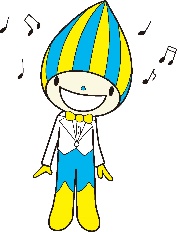 第４８回全国高等学校総合文化祭岐阜大会イメージソング歌詞応募用紙■タイトル（題名）や歌詞に込めた想い応募要項等を確認、了承のうえ応募します。No.　※事務局記入欄　　※事務局記入欄　タイトル（題名）（１番）（１番）（２番）ふりがな氏名学校名　　　　　　　　　　　　立　　　　　　　　　　　　　　　　　　　　学校学年／学科第　　　　　学年　　／　　　　　　　　　科　※高校生のみ学科を記入してください。